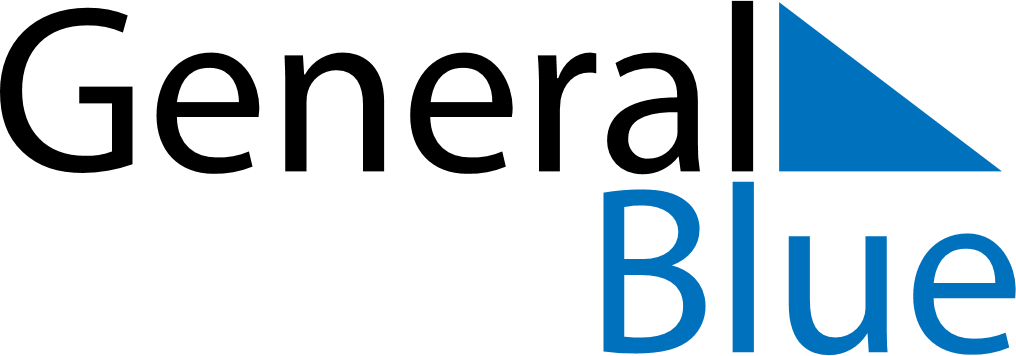 May 2025May 2025May 2025MalawiMalawiSUNMONTUEWEDTHUFRISAT123Labour Day4567891011121314151617Kamuzu Day1819202122232425262728293031